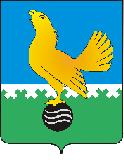 МУНИЦИПАЛЬНОЕ ОБРАЗОВАНИЕгородской округ Пыть-ЯхХанты-Мансийского автономного округа-ЮгрыАДМИНИСТРАЦИЯ ГОРОДАП О С Т А Н О В Л Е Н И ЕОб утверждении муниципальнойпрограммы «Устойчивое развитие коренных малочисленных народов Севера в городе Пыть-Яхе» В соответствии со статьей 179 Бюджетного кодекса Российской Федерации, Указами Президента Российской Федерации от 07.05.2018 № 204 «О национальных целях и стратегических задачах развития Российской Федерации на период до 2024 года», от 21.07.2020 № 474 «О национальных целях развития Российской Федерации на период до 2030 года», Федеральным законом от 28.06.2014 №172-ФЗ «О стратегическом планировании в Российской Федерации», постановлением Правительства Ханты-Мансийского автономного округа – Югры от 10.11.2023 №547-п «О государственной программе Ханты-Мансийского автономного округа – Югры «Устойчивое развитие коренных малочисленных народов Севера», постановлением администрации города от 29.11.2023 № 326-па «О порядке разработки и реализации муниципальных программ города Пыть-Яха», распоряжением администрации города от 18.07.2013 № 1670-ра «О перечне муниципальных программ города Пыть-Яха»: 1.	Утвердить муниципальную программу «Устойчивое развитие коренных малочисленных народов Севера в городе Пыть-Яхе» (приложение). 2.	Определить управление по культуре и спорту администрации города ответственным исполнителем муниципальной программы «Устойчивое развитие коренных малочисленных народов Севера города Пыть-Яха».3.	Управлению по внутренней политике (Т.В. Староста) опубликовать постановление в печатном средстве массовой информации «Официальный вестник» и дополнительно направить для размещения в сетевом издании в информационно-телекоммуникационной сети «Интернет» - pyt-yahinform.ru.4. Отделу по обеспечению информационной безопасности                                     (А.А. Мерзляков) разместить постановление на официальном сайте администрации города в сети Интернет. 5.	Настоящее постановление вступает в силу с 01.01.2024.6.	Признать утратившими силу постановления администрации города от 15.12.2021 № 579-па «Об утверждении муниципальной программы «Устойчивое развитие коренных малочисленных народов Севера в городе Пыть-Яхе» (в ред. от 30.06.2022 № 278-па, от 23.08.2022 № 379-па, от 15.11.2022 № 501-па, от 11.10.2023 №281-па).7.	Контроль за выполнением постановления возложить на заместителя главы города (направление деятельности – социальные вопросы). Глава города Пыть-Яха							         Д.С. Горбунов Приложение к постановлению администрации города Пыть-ЯхаПАСПОРТ Муниципальной программы«Устойчивое развитие коренных малочисленных народов Севера в городе Пыть-Яхе»1. Основные положения2. Показатели муниципальной программы3. План достижения показателей муниципальной программы в 2024 году4. Структура муниципальной программы5. Финансовое обеспечение муниципальной программыКуратор муниципальной программыЗаместитель главы города Пыть-Яха (направление деятельности - социальные вопросы)Ответственный исполнитель муниципальной программыУправление по культуре и спорту администрации города Пыть-Яха, (далее - управление по культуре и спорту)Период реализации муниципальной программы2024-2030Цели муниципальной программыСодействие самобытному социальному и культурному развитию коренных малочисленных народов Севера, защита их исконной среды обитания, традиционного образа жизни, хозяйственной деятельности и промысловНаправления (подпрограммы) муниципальной программыПодпрограмма 1. Содействие развитию самобытной культуры, традиционного образа жизни, родного языка и национальных видов спорта коренных малочисленных народов Севера 
Подпрограмма 2. Развитие туризмаПодпрограмма 3. Поддержка социально ориентированных некоммерческих организацийОбъемы финансового обеспечения за весь период реализации2 530,30 тыс. рублейСвязь с национальными целями развития Российской Федерации/ государственной программой Ханты-Мансийского автономного округа - ЮгрыГосударственная программа Ханты-Мансийского автономного округа-Югры «Устойчивое развитие коренных малочисленных народов Севера», утвержденная постановлением Правительства Ханты-Мансийского автономного округа – Югры от 10.11.2023 №547-п «О государственной программе Ханты-Мансийского автономного округа – Югры «Устойчивое развитие коренных малочисленных народов Севера»№ п/пНаименование показателяУровень показателяЕдиница измерения (по ОКЕИ)Базовое значениеБазовое значениеЗначение показателя по годамЗначение показателя по годамЗначение показателя по годамЗначение показателя по годамДокументОтветственный за достижение показателяСвязь с показателями национальных целей№ п/пНаименование показателяУровень показателяЕдиница измерения (по ОКЕИ)значениегод2024202520262027-2030ДокументОтветственный за достижение показателяСвязь с показателями национальных целей12345678910111213Содействие самобытному социальному и культурному развитию коренных малочисленных народов Севера, защита их исконной среды обитания, традиционного образа жизни, хозяйственной деятельности и промысловСодействие самобытному социальному и культурному развитию коренных малочисленных народов Севера, защита их исконной среды обитания, традиционного образа жизни, хозяйственной деятельности и промысловСодействие самобытному социальному и культурному развитию коренных малочисленных народов Севера, защита их исконной среды обитания, традиционного образа жизни, хозяйственной деятельности и промысловСодействие самобытному социальному и культурному развитию коренных малочисленных народов Севера, защита их исконной среды обитания, традиционного образа жизни, хозяйственной деятельности и промысловСодействие самобытному социальному и культурному развитию коренных малочисленных народов Севера, защита их исконной среды обитания, традиционного образа жизни, хозяйственной деятельности и промысловСодействие самобытному социальному и культурному развитию коренных малочисленных народов Севера, защита их исконной среды обитания, традиционного образа жизни, хозяйственной деятельности и промысловСодействие самобытному социальному и культурному развитию коренных малочисленных народов Севера, защита их исконной среды обитания, традиционного образа жизни, хозяйственной деятельности и промысловСодействие самобытному социальному и культурному развитию коренных малочисленных народов Севера, защита их исконной среды обитания, традиционного образа жизни, хозяйственной деятельности и промысловСодействие самобытному социальному и культурному развитию коренных малочисленных народов Севера, защита их исконной среды обитания, традиционного образа жизни, хозяйственной деятельности и промысловСодействие самобытному социальному и культурному развитию коренных малочисленных народов Севера, защита их исконной среды обитания, традиционного образа жизни, хозяйственной деятельности и промысловСодействие самобытному социальному и культурному развитию коренных малочисленных народов Севера, защита их исконной среды обитания, традиционного образа жизни, хозяйственной деятельности и промысловСодействие самобытному социальному и культурному развитию коренных малочисленных народов Севера, защита их исконной среды обитания, традиционного образа жизни, хозяйственной деятельности и промысловСодействие самобытному социальному и культурному развитию коренных малочисленных народов Севера, защита их исконной среды обитания, традиционного образа жизни, хозяйственной деятельности и промыслов1.Количество участников мероприятий, направленных на сохранение культуры и традиций коренных малочисленных народов СевераМПчеловек1002022170200200800Постановление Правительства ХМАО-Югры от 10.11.2021 № 547-п «О государственной программе Ханты-Мансийского автономного округа-Югры «Устойчивое развитие коренных малочисленных народов Севера»,распоряжение администрации города от 31.08.2021 №1657-ра «Об утверждении план мероприятий по реализации Концепции устойчивого развития коренных малочисленных народов Севера Ханты-Мансийского автономного округа-Югры в городе Пыть-Яхе»Управление по культуре и спорту / управление по образованию-2.Доля граждан изчисла коренныхмалочисленныхнародов Севера,удовлетворённых качествомреализуемыхмероприятий,направленных наподдержкукоренныхмалочисленныхнародов, вобщемколичествеопрошенныхлиц,относящихся ккоренныммалочисленнымнародам СевераГПпроцент1002022100100100100Постановление Правительства ХМАО-Югры от 10.11.2021 № 547-п «О государственной программе Ханты-Мансийского автономного округа-Югры «Устойчивое развитие коренных малочисленных народов Севера»Управление по культуре и спорту-3.Количествомероприятий,направленных насозданиекомфортнойТуристской информационной средыМПединиц3202244416РаспоряжениеПравительстваРФ от20.09.2021 №2129-р «Обутверждении стратегии развития туризма в Российской Федерации на период до 2035 года»Управление по культуре и спорту-4.Количество негосударственн ых (немуниципальн ых) организаций получивших финансовую поддержку из бюджета муниципального образования на реализацию проектов в сфере поддержки и развития языков и культуры коренных малочисленных народов Севера, развитие туризма на территории города Пыть-Ях МПединиц120221111РаспоряжениеПравительстваРФ от20.09.2021 №2129-р «Обутверждении стратегии развития туризма в Российской Федерации на период до 2035 года»Управление по культуре и спорту-№ п/пЦели/показатели государственной (муниципальной) программы) Уровень показателяЕдиница измерения(по ОКЕИ)Плановые значения по кварталамПлановые значения по кварталамПлановые значения по кварталамПлановые значения по кварталамНа конец 2024 года№ п/пЦели/показатели государственной (муниципальной) программы) Уровень показателяЕдиница измерения(по ОКЕИ)1 квартал2 квартал3 квартал4 кварталНа конец 2024 года1.Содействие самобытному социальному и культурному развитию коренных малочисленных народов Севера, защита их исконной среды обитания, традиционного образа жизни, хозяйственной деятельности и промысловСодействие самобытному социальному и культурному развитию коренных малочисленных народов Севера, защита их исконной среды обитания, традиционного образа жизни, хозяйственной деятельности и промысловСодействие самобытному социальному и культурному развитию коренных малочисленных народов Севера, защита их исконной среды обитания, традиционного образа жизни, хозяйственной деятельности и промысловСодействие самобытному социальному и культурному развитию коренных малочисленных народов Севера, защита их исконной среды обитания, традиционного образа жизни, хозяйственной деятельности и промысловСодействие самобытному социальному и культурному развитию коренных малочисленных народов Севера, защита их исконной среды обитания, традиционного образа жизни, хозяйственной деятельности и промысловСодействие самобытному социальному и культурному развитию коренных малочисленных народов Севера, защита их исконной среды обитания, традиционного образа жизни, хозяйственной деятельности и промысловСодействие самобытному социальному и культурному развитию коренных малочисленных народов Севера, защита их исконной среды обитания, традиционного образа жизни, хозяйственной деятельности и промысловСодействие самобытному социальному и культурному развитию коренных малочисленных народов Севера, защита их исконной среды обитания, традиционного образа жизни, хозяйственной деятельности и промыслов1.1.Количество участников мероприятий, направленных на сохранение культуры и традиций коренных малочисленных народов СевераМПчеловек1512520101701.2.Доля граждан изчисла коренныхмалочисленныхнародов Севера,удовлетворённых качествомреализуемыхмероприятий,направленных наподдержкукоренныхмалочисленныхнародов, вобщемколичествеопрошенныхлиц,относящихся ккоренныммалочисленнымнародам СевераГПпроцент1001001001001002.Развитие туризмаРазвитие туризмаРазвитие туризмаРазвитие туризмаРазвитие туризмаРазвитие туризмаРазвитие туризмаРазвитие туризма2.1.Количествомероприятий,направленных насозданиекомфортнойтуристской информационной средыМПединиц-22-42.2.Количество негосударственных (немуниципальных) организаций получивших финансовую поддержку из бюджета муниципального образования на реализацию проектов в сфере поддержки и развития языков и культуры коренных малочисленных народов Севера, развитие туризма на территории города Пыть-Ях МПединиц-1--1№ п/пЗадачи структурного элементаКраткое описание ожидаемых эффектов от реализации задачи структурного элементаСвязь с показателями12341.Подпрограмма 1. Содействие развитию самобытной культуры, традиционного образа жизни, родного языка и национальных видов спорта коренных малочисленных народов СевераПодпрограмма 1. Содействие развитию самобытной культуры, традиционного образа жизни, родного языка и национальных видов спорта коренных малочисленных народов СевераПодпрограмма 1. Содействие развитию самобытной культуры, традиционного образа жизни, родного языка и национальных видов спорта коренных малочисленных народов Севера1.1.Комплекс процессных мероприятий «Сохранение нематериального и материального наследия Югры, популяризация культуры, традиций, традиционных ремесел коренных малочисленных народов Севера, продвижение культурных проектов»Комплекс процессных мероприятий «Сохранение нематериального и материального наследия Югры, популяризация культуры, традиций, традиционных ремесел коренных малочисленных народов Севера, продвижение культурных проектов»Комплекс процессных мероприятий «Сохранение нематериального и материального наследия Югры, популяризация культуры, традиций, традиционных ремесел коренных малочисленных народов Севера, продвижение культурных проектов»Ответственный за реализацию - управление по культуре и спорту администрации города Пыть-Яха/ управление по образованию администрации города Пыть-ЯхаСрок реализации (2024-2030гг.)Срок реализации (2024-2030гг.)1.1.1.Сохранение и развитие самобытной культуры, традиционного образа жизни, родного языка и национальных видов спорта коренных малочисленных народов Севера- участие в выставках-ярмарках, конференциях, семинарах, направленных на развитие и популяризацию традиционной культуры, родных языков, этнокультурного образования, национальных видов спорта, укрепление и расширение межрегиональных и международных связей, в том числе для обмена опытом и налаживания прямых контактов; - организация и проведение мастер-классов и семинаров;-количество участников мероприятий, направленных на сохранение культуры и традиций коренных малочисленных народов Севера;-доля граждан изчисла коренныхмалочисленныхнародов Севера,удовлетворённых качествомреализуемыхмероприятий,направленных наподдержкукоренныхмалочисленныхнародов, вобщемколичествеопрошенныхлиц,относящихся ккоренныммалочисленнымнародам Севера1.2.Комплекс процессных мероприятий «Организация, проведение мероприятий, направленных на развитие традиционной культуры, фольклора, национального спорта и международных связей, сохранение культурного наследия коренных малочисленных народов, и участие в них»Комплекс процессных мероприятий «Организация, проведение мероприятий, направленных на развитие традиционной культуры, фольклора, национального спорта и международных связей, сохранение культурного наследия коренных малочисленных народов, и участие в них»Комплекс процессных мероприятий «Организация, проведение мероприятий, направленных на развитие традиционной культуры, фольклора, национального спорта и международных связей, сохранение культурного наследия коренных малочисленных народов, и участие в них»Ответственный за реализацию - управление по культуре и спорту администрации города Пыть-Яха/ управление по образованию администрации города Пыть-ЯхаСрок реализации (2024-2030гг.)Срок реализации (2024-2030гг.)1.2.1Сохранение и развитие самобытной культуры, традиционного образа жизни, родного языка и национальных видов спорта коренных малочисленных народов Севера- проведение традиционного праздника ханты «Вороний день»- проведение мероприятий, посвященных Международному дню коренных народов мира;- проведение народных игр народов ханты и манси;- проведение конкурса «Игрушка народов ханты»; - проведение городского турнира по северному многоборью-количество участников мероприятий, направленных на сохранение культуры и традиций коренных малочисленных народов Севера;-доля граждан изчисла коренныхмалочисленныхнародов Севера,удовлетворённых качествомреализуемыхмероприятий,направленных наподдержкукоренныхмалочисленныхнародов, вобщемколичествеопрошенныхлиц,относящихся ккоренныммалочисленнымнародам Севера1.3.Комплекс процессных мероприятий «Просветительские мероприятия, направленные на популяризацию и поддержку родных языков народов ханты, манси и ненце»Комплекс процессных мероприятий «Просветительские мероприятия, направленные на популяризацию и поддержку родных языков народов ханты, манси и ненце»Комплекс процессных мероприятий «Просветительские мероприятия, направленные на популяризацию и поддержку родных языков народов ханты, манси и ненце»Ответственный за реализацию - управление по культуре и спорту администрации города Пыть-Яха/ управление по образованию администрации города Пыть-ЯхаСрок реализации (2024-2030гг.)Срок реализации (2024-2030гг.)1.3.1.Сохранение и развитие самобытной культуры, традиционного образа жизни, родного языка и национальных видов спорта коренных малочисленных народов Севера- проведение уроков родного языка и фольклора коренных малочисленных народов Севера- проведение библиотечных уроков «Произведения поэтов нашего округа»- участие в образовательной акции «Фронтальный диктант на хантыйском, мансийском, ненецком языках»-количество участников мероприятий, направленных на сохранение культуры и традиций коренных малочисленных народов Севера;-доля граждан изчисла коренныхмалочисленныхнародов Севера,удовлетворённых качествомреализуемыхмероприятий,направленных наподдержкукоренныхмалочисленныхнародов, вобщемколичествеопрошенныхлиц,относящихся ккоренныммалочисленнымнародам Севера1.4.Комплекс процессных мероприятий «Развитие материальной базы для сохранения и популяризации самобытной культуры коренных малочисленных народов Севера»Комплекс процессных мероприятий «Развитие материальной базы для сохранения и популяризации самобытной культуры коренных малочисленных народов Севера»Комплекс процессных мероприятий «Развитие материальной базы для сохранения и популяризации самобытной культуры коренных малочисленных народов Севера»Ответственный за реализацию - управление по культуре и спорту администрации города Пыть-Яха/ управление по образованию администрации города Пыть-ЯхаСрок реализации (2024-2030гг.)Срок реализации (2024-2030гг.)1.4.1.Сохранение и развитие самобытной культуры, традиционного образа жизни, родного языка и национальных видов спорта коренных малочисленных народов Севера- приобретение музейных экспонатов;- приобретение реквизита для реализации мероприятий в сфере народных промыслов и ремесел;- приобретение выставочного оборудования для создания соответствующих условий при экспонировании музейных предметов.-количество участников мероприятий, направленных на сохранение культуры и традиций коренных малочисленных народов Севера; -количествомероприятий,направленных насозданиекомфортнойтуристской информационной среды2.Подпрограмма 2. Развитие туризмаПодпрограмма 2. Развитие туризмаПодпрограмма 2. Развитие туризма2.1.Комплекс процессных мероприятий «Поддержка развития внутреннего и въездного туризма»Комплекс процессных мероприятий «Поддержка развития внутреннего и въездного туризма»Комплекс процессных мероприятий «Поддержка развития внутреннего и въездного туризма»2.1.1.Создание благоприятных условий для развития туристско-рекреационного комплекса- пополнение музейного фонда для обновления экспозиций и создание выставок, проведение тематических выставок - приобретение и установка информационных табличек с QR-кодами - изготовление сувенирной продукции для туристов-  приобретение светодиодных фигур на металлическом каркасе- комплектование офисной техникой и мебелью-количество участников мероприятий, направленных на сохранение культуры и традиций коренных малочисленных народов Севера; -количествомероприятий,направленных насозданиекомфортнойтуристской информационной средыОтветственный за реализацию - управление по культуре и спорту администрации города Пыть-Яха/ управление по образованию администрации города Пыть-Яха2024-20302024-20303.Подпрограмма 3. Поддержка социально ориентированных некоммерческих организацийПодпрограмма 3. Поддержка социально ориентированных некоммерческих организацийПодпрограмма 3. Поддержка социально ориентированных некоммерческих организаций3.1.Комплекс процессных мероприятий «Субсидия социально ориентированным некоммерческим организациям»Комплекс процессных мероприятий «Субсидия социально ориентированным некоммерческим организациям»Комплекс процессных мероприятий «Субсидия социально ориентированным некоммерческим организациям»3.1.1.Субсидия социально ориентированным некоммерческим организациямОказание поддержки СО НКО, на реализацию мероприятий по следующим направлениям:- реализация проектов в сфере культуры;- поддержка и развитие языков и культуры коренных малочисленных народов Севера;-развитие туризма (распоряжение администрации города Пыть-Яха от 13.11.2023 года № 309-па «Об утверждении Порядка предоставления субсидии социально ориентированным некоммерческим организациям на реализацию проектов в сфере культуры, поддержки и развития языков и культуры коренных малочисленных народов Севера, развитие туризма).Количество негосударственных (немуниципальных) организаций получивших финансовую поддержку из бюджета муниципального образования на реализацию проектов в сфере поддержки и развития языков и культуры коренных малочисленных народов Севера, развитие туризма на территории города Пыть-ЯхНаименование муниципальной программы, структурного элемента / источник финансового обеспечения Объем финансового обеспечения по годам реализации, тыс. рублейОбъем финансового обеспечения по годам реализации, тыс. рублейОбъем финансового обеспечения по годам реализации, тыс. рублейОбъем финансового обеспечения по годам реализации, тыс. рублейОбъем финансового обеспечения по годам реализации, тыс. рублейНаименование муниципальной программы, структурного элемента / источник финансового обеспечения 2024202520262027-2030Всего123456Муниципальная программа (всего), в том числе:2 128,367,067,0201,02 530,3Местный бюджет2 128,367,067,0201,02 530,3Подпрограмма 1. Содействие развитию самобытной культуры, традиционного образа жизни, родного языка и национальных видов спорта коренных малочисленных народов Севера  (всего), в том числе:540,067,067,0201,0942,0Местный бюджет540,067,067,0201,0942,01. 1. Комплекс процессных мероприятий «Сохранение нематериального и материального наследия Югры, популяризация культуры, традиций, традиционных ремесел коренных малочисленных народов Севера, продвижение культурных проектов» (всего), в том числе:16,130,030,090,0196,1Местный бюджет16,130,030,090,0196,11.2. Комплекс процессных мероприятий «Организация, проведение мероприятий, направленных на развитие традиционной культуры, фольклора, национального спорта и международных связей, сохранение культурного наследия коренных малочисленных народов, и участие в них»499,737,037,0111,0721,7Местный бюджет499,737,037,0111,0721,71.3.  Комплекс процессных мероприятий «Просветительские мероприятия, направленные на популяризацию и поддержку родных языков народов ханты, манси и ненце»24,20,00,00,024,2Местный бюджет24,20,00,00,024,21.4. Комплекс процессных мероприятий «Развитие материальной базы для сохранения и популяризации самобытной культуры коренных малочисленных народов Севера»0,00,00,00,00,0Местный бюджет0,00,00,00,00,0Подпрограмма 2.  Развитие туризма (всего), в том числе:1 088,30,00,090,01 088,3Местный бюджет1 088,30,00,00,01 088,32.1. Комплекс процессных мероприятий «Поддержка развития внутреннего и въездного туризма»1 088,30,00,00,01 088,3Местный бюджет1 088,30,00,00,01 088,3Подпрограмма 3. Поддержка социально ориентированных некоммерческих организаций500,00,00,00,0500,0Местный бюджет500,00,00,00,0500,03.1. Комплекс процессных мероприятий «Субсидия социально ориентированным некоммерческим организациям»500,00,00,00,0500,0Местный бюджет500,00,00,00,0500,0